LISTA DEFINITIVA DOS SELECIONADOS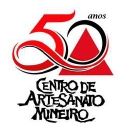 29ª FEIRA NACIONAL DE ARTESANATOO Centro de Artesanato Mineiro- CEART torna pública a lista definitiva dos artesãosindividuais e associação, ONG, oscip,cooperativa,grupo familiar ou núcleo de produçãoclassificados para participarem da 29ª Feira Nacional de Artesanato a ser realizada noperíodo de 04 a 09/12/18 em Belo Horizonte/MG. Lista atualizada.Belo Horizonte, 23 de Novembro de 2018.Centro de Artesanato Mineiro-CEART Av. Afonso Pena, 1537 – Palácio das Artes Centro CEP: 30.130-004BH/MG Tel. (031) 3272-9513 loja (031) 3222-0981 Adm E-mail: ceartmg1@terra.com.brARTESÃOS INDIVIDUAISCLASSIFICAÇÃOAlice Mascarenhas1ºSarah Macfaden2ºMarcos Antonio de SouzaSEBRAETatiana Nunes Botelho4ºDenis Lage5ºLeila Leite6ºMoema PimentaSEEDIFIsabel Carvalho8ºAdilza Mendes Batista9ºSirley Ferreira10ºMiriangela Savioli11ºAdriana Garcia RibeiroSEBRAEEdgard JoséDesistênciaLourdes Afonso14ºWarley BatistaSEEDIFAdriana BoggioneSEEDIFASSOCIAÇÃO,       ONG,OSCIP,COOPERATIVA,       GRUPOFAMILIAR OU NÚCLEO DE PRODUÇÃOCLASSIFICAÇÃOCooperativa Dedo de Gente1ºAssociação Barralonguense2ºAssociação Comunitária de Raiz3ºAssociação dos Artesãos de Campo Alegre4ºAssociação dos Artesãos de Minas Novas5ºAssociação dos Artesãos Arte da Terra6ºConselho Comunitário de Ferreirópolis7ºVanilda Aparecida17ºClaudia Diniz Bastos18º